　　　　　　施設送迎車　出発時刻表《　ふじみ野駅西口　⇔　みよし園・むさしの苑　》注：出発場所が変更になる事があります。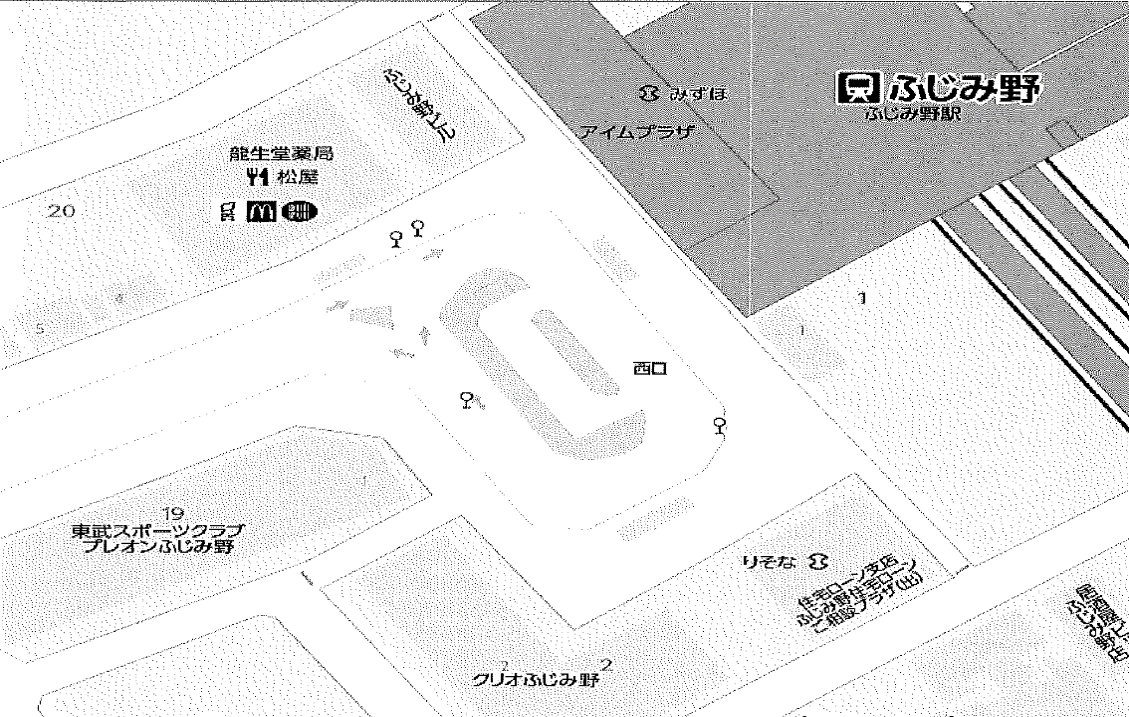 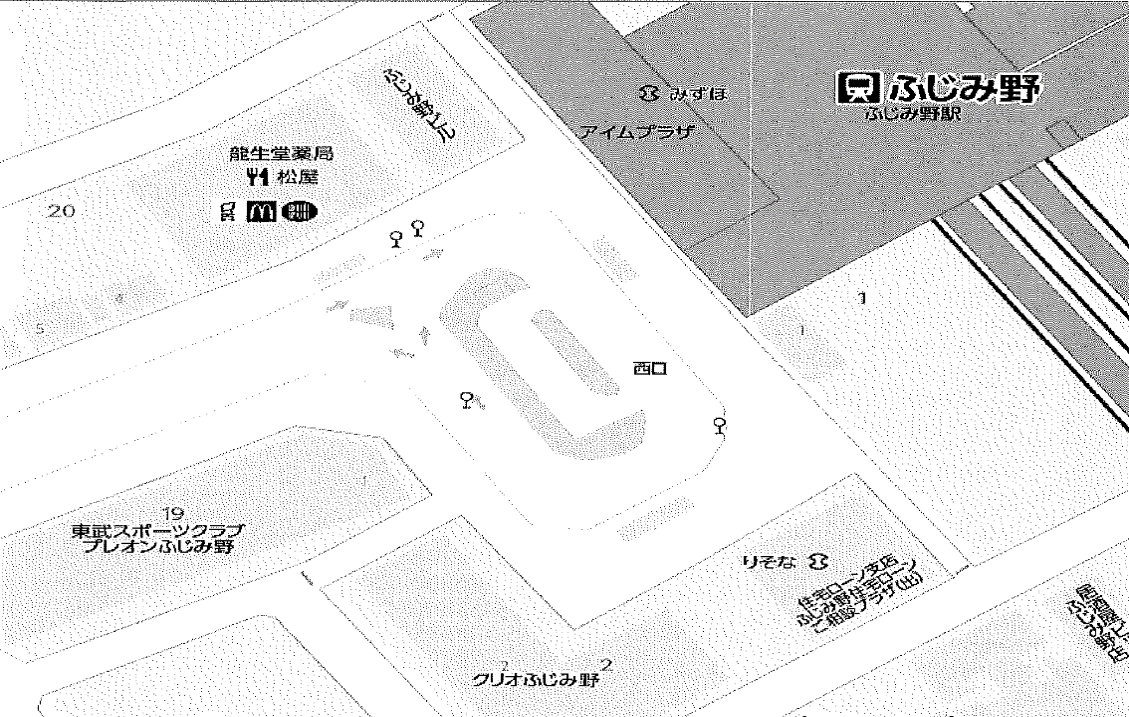 ふじみ野駅西口発みよし園むさしの苑発ふじみ野駅西口発みよし園むさしの苑発⇩⇩⇩⇩みよし園むさしの苑ふじみ野駅西口みよし園むさしの苑ふじみ野駅西口6300013300073000143000830001530009300016300010300017300011300018300012301915